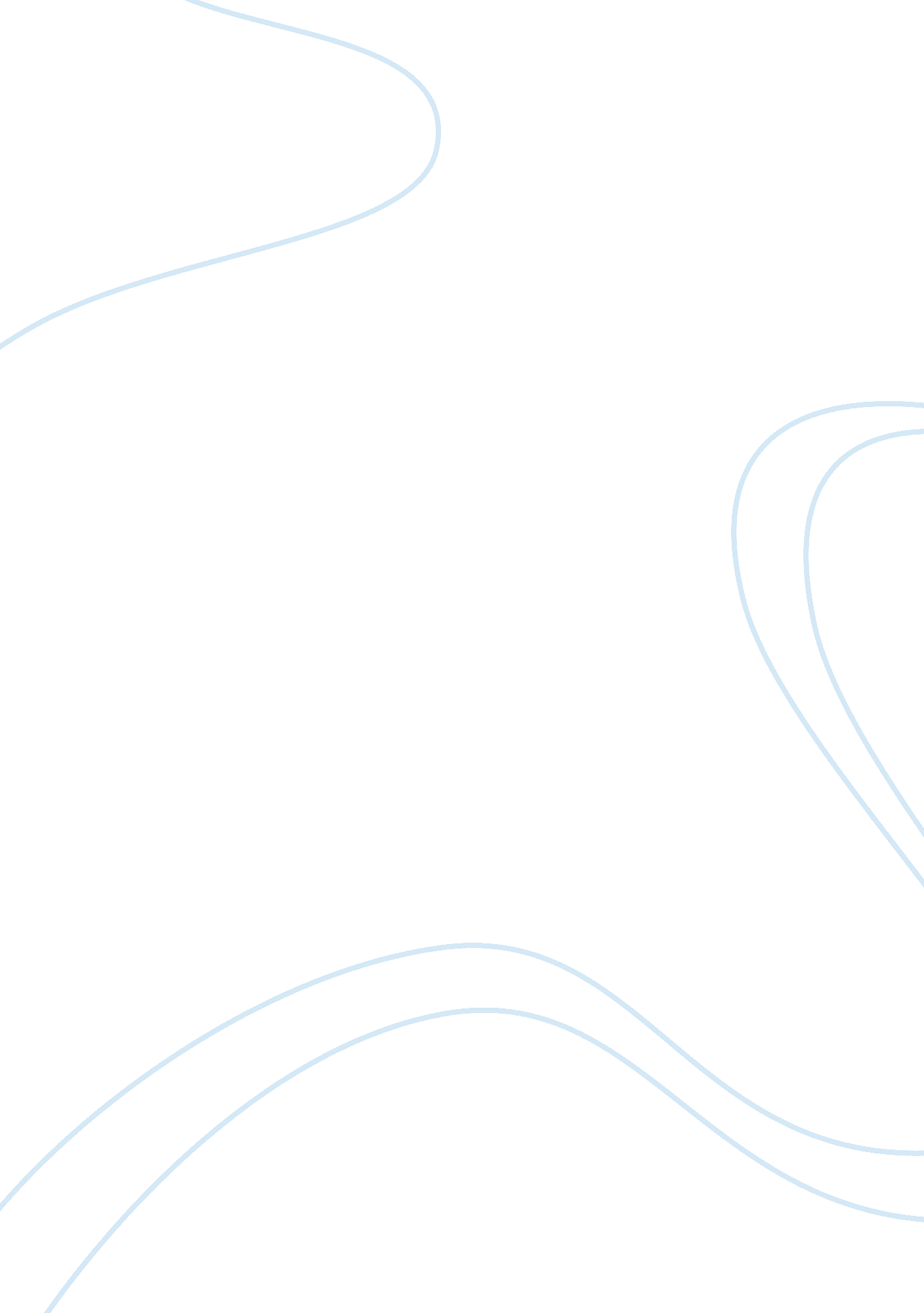 Personal ethics statement assignmentArt & Culture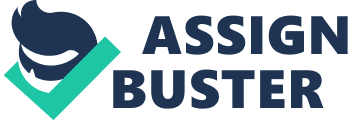 My personal ethics statement includes my values and ideas important to me as an academic and in everyday life. My ethics are personal and define who am as a person. The decisions and choices I make every day should be consistent with integrity and respect toward others. These ethics will ensure any happiness and peace as I hold these values. I believe everyone should be equal. Treating people with respect while holding myself accountable will ensure I treat people as I want to be treated. My preferred ethical Len is the unrealistic role either on me or by other means that need to pay close attention to my expectations of others. My expectations may not be the same as others. I must keep in mind that I can’t control ever situation. And that other people are capable of resolving problems. Trusting other people’s choices and decisions will help overcome this blind spot. My strength include courage in the face of obstacles. I can avoid fast decisions and at the same mime face anything difficult. I value friendship and keep close connection with people I trust. Appreciate those who work along by my side and help to encourage me. My weakness include entitlement, hardness of heart and confusion. Believing that I am entitled to special provides and persuade others. Hardness of heart come from experience of people. I must practice mindfulness not to be confused. Identifying my weakness is important it allows for improvement. My value define me and my behavior or who I am. My behavior also affect others in relationships either casual or professional. The choices make and behavior reflect me. My personal ethics determine my course of actions allowing me to see clear. Exploring and digging deep into my own emotions will allow me to my decision make. Keeping an open and honest heart in all situations and reexamining my ethics will allow for improvement and corrections. Believe these things will help me keep focus and make better decisions and improve my life. 